ФЕДЕРАЛЬНОЕ АГЕНТСТВО ЖЕЛЕЗНОДОРОЖНОГО ТРАНСПОРТА Федеральное государственное бюджетное образовательное учреждение высшего образования«Петербургский государственный университет путей сообщенияИмператора Александра I»(ФГБОУ ВО ПГУПС)Кафедра «Информационные и вычислительные системы»РАБОЧАЯ ПРОГРАММА дисциплины «ЭЛЕКТРОНИКА И СХЕМОТЕХНИКА» (Б1.Б.7) по специальности 10.05.03 «Информационная безопасность автоматизированных систем»  по специализации "Информационная безопасность автоматизированных систем на транспорте"Форма обучения - очнаяСанкт-Петербург2017Рабочая программа рассмотрена и обсуждена на заседании кафедры«Информационные и вычислительные системы»Протокол № __ от «___» ____________ 201__г.Программа актуализирована и продлена на 201__/201__ учебный год (приложение).Рабочая программа рассмотрена и обсуждена на заседании кафедры«Информационные и вычислительные системы»Протокол № __ от «___» ____________ 201__ г.Программа актуализирована и продлена на 201__/201__ учебный год (приложение).Рабочая программа рассмотрена и обсуждена на заседании кафедры«Информационные и вычислительные системы»Протокол № __ от «___» ____________ 201__ г.Программа актуализирована и продлена на 201__/201__ учебный год (приложение).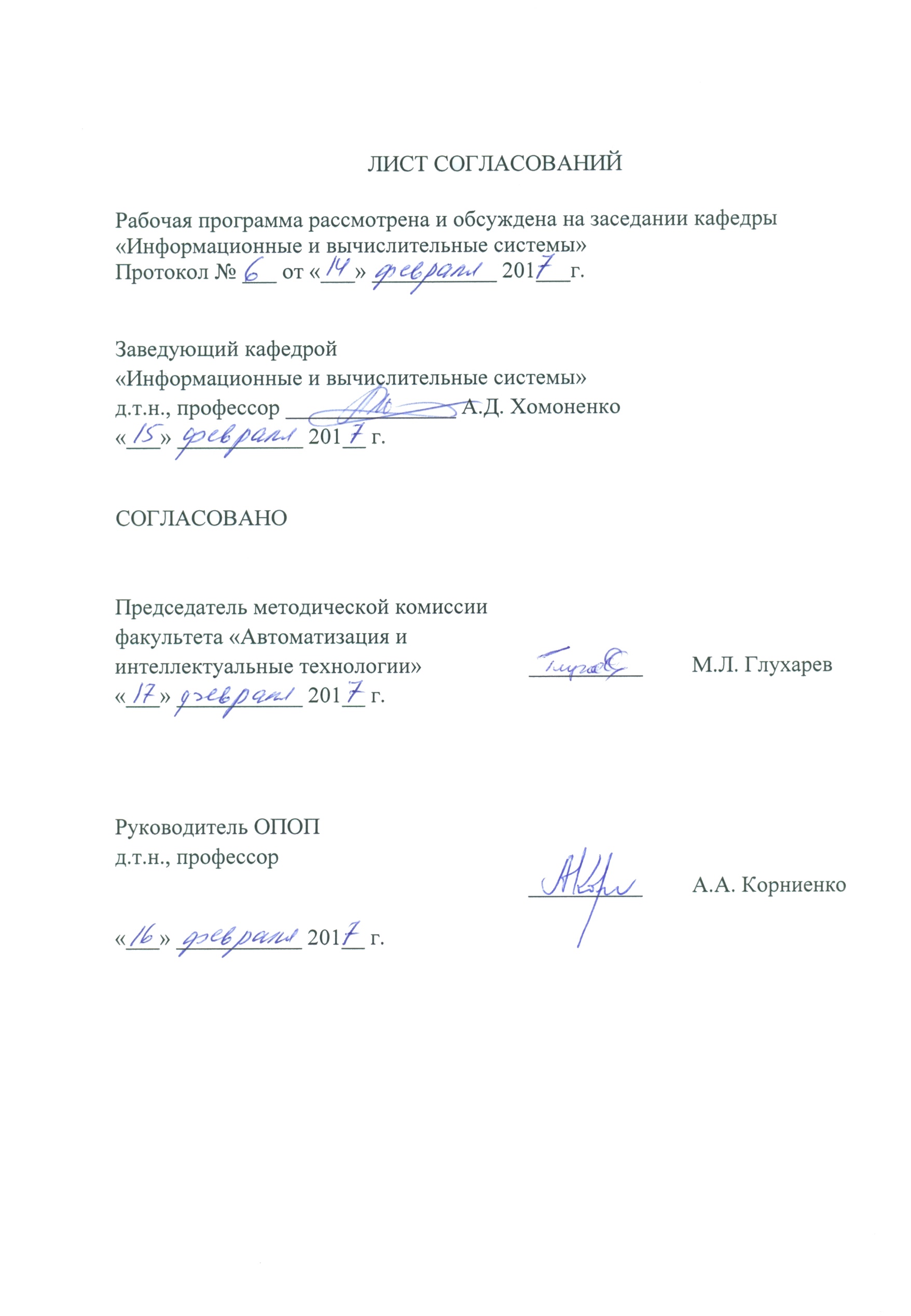 4. Объем дисциплины и виды учебной работы5. Содержание и структура дисциплины5.1 Содержание дисциплины5.2 Разделы дисциплины и виды занятий6. Перечень учебно-методического обеспечения для самостоятельной работы обучающихся по дисциплине7. Фонд оценочных средств для проведения текущего контроля успеваемости и промежуточной аттестации обучающихся по дисциплинеФонд оценочных средств по дисциплине «Электроника и схемотехника» является неотъемлемой частью рабочей программы и представлен отдельным документом, рассмотренным на заседании кафедры «Информационные и вычислительные системы» и утвержденным заведующим кафедрой.8. Перечень основной и дополнительной учебной литературы, нормативно-правовой документации и других изданий, необходимых для освоения дисциплины8.1 Перечень основной учебной литературы, необходимой для освоения дисциплиныНовиков Ю. В. Введение в цифровую схемотехнику. – Бином, 2013-343с.Угрюмов Е.П. Цифровая схемотехника. – СПб: БХВ Санкт-Петербург, 2010-816с.Опадчий Ю. Ф., Глудкин О. П., Гуров А. И. Аналоговая и цифровая электроника. – Горячая Линия – Телеком, 2007-768с.  Хоровиц П., Хилл У., Искусство схемотехники: В 3-х томах. Пер. с англ.- Мир, 2014-704с.    Марченко А.Л. Основы электроники. Учебное пособие для вузов. ДМК Пресс,2008. — 296 с.8.2 Перечень дополнительной учебной литературы, необходимой для освоения дисциплиныКоролев М. А.,  Крупкина Т. Ю., Путря М. Г., Шевяков В. И. Технология, конструкции и методы моделирования кремниевых интегральных микросхем. В 2 частях. – Бином, 2009-424с.Прянишников В.А. Электроника: курс лекций.  2е изд. СПб: Корона Принт, 2004-416с.Воробьёв Е.П., Сенин К.В. Интегральные микросхемы производства СССР и их зарубежные аналоги. – М., Радио и связь, 1990-352с.Казеннов. Г. Г.  Основы проектирования интегральных схем и систем. – Бином, 2005-114с.8.3.  Перечень нормативно-правовой документации, необходимой для освоения дисциплиныНормативно-правовая документация для изучения дисциплины не требуется.8.4.  Другие издания, необходимые для освоения дисциплиныДругие издания, необходимые, для изучения дисциплины, не требуются.9. Перечень ресурсов информационно-телекоммуникационной сети «Интернет», необходимых для освоения дисциплиныЛюбые поисковые системы сети  «Интернет»10. Методические указания для обучающихся по освоению дисциплиныПорядок изучения дисциплины следующий:Освоение разделов дисциплины производится в порядке, приведенном в разделе 5 «Содержание и структура дисциплины». Обучающийся должен освоить все разделы дисциплины с помощью учебно-методического обеспечения, приведенного в разделах 6, 8 и 9 рабочей программы. Для формирования компетенций обучающийся должен представить выполненные типовые контрольные задания или иные материалы, необходимые для оценки знаний, умений, навыков и (или) опыта деятельности, предусмотренные текущим контролем (см. фонд оценочных средств по дисциплине).По итогам текущего контроля по дисциплине, обучающийся должен пройти промежуточную аттестацию (см. фонд оценочных средств по дисциплине) и выполнить курсовую работу в соответствии с индивидуальным заданием.11. Перечень информационных технологий, используемых при осуществлении образовательного процесса по дисциплине, включая перечень программного обеспечения и информационных справочных системПеречень информационных технологий, используемых при осуществлении образовательного процесса по дисциплине «Электроника и схемотехника»: технические средства - персональные компьютеры, проектор;   методы обучения с использованием информационных технологий (компьютерные практические занятия);  перечень Интернет-сервисов и электронных ресурсов (поисковые системы, электронная почта, электронные учебные и   учебно-методические материалы).Кафедра «Информационные и вычислительные системы» обеспечена необходимым комплектом лицензионного программного обеспечения: -      Microsoft Windows 7;Microsoft Word 2010;Microsoft Excel 2010;Microsoft PowerPoint 2010.12. Описание материально-технической базы, необходимой 
для осуществления образовательного процесса по дисциплинеМатериально-техническая база обеспечивает проведение всех видов учебных занятий, предусмотренных учебным планом по данному направлению и соответствует действующим санитарным и противопожарным нормам и правилам.Она содержит:помещения для проведения лабораторных работ, укомплектованных специальной учебно-лабораторной мебелью, лабораторным оборудованием, лабораторными стендами, специализированными измерительными средствами в соответствии с перечнем лабораторных работ;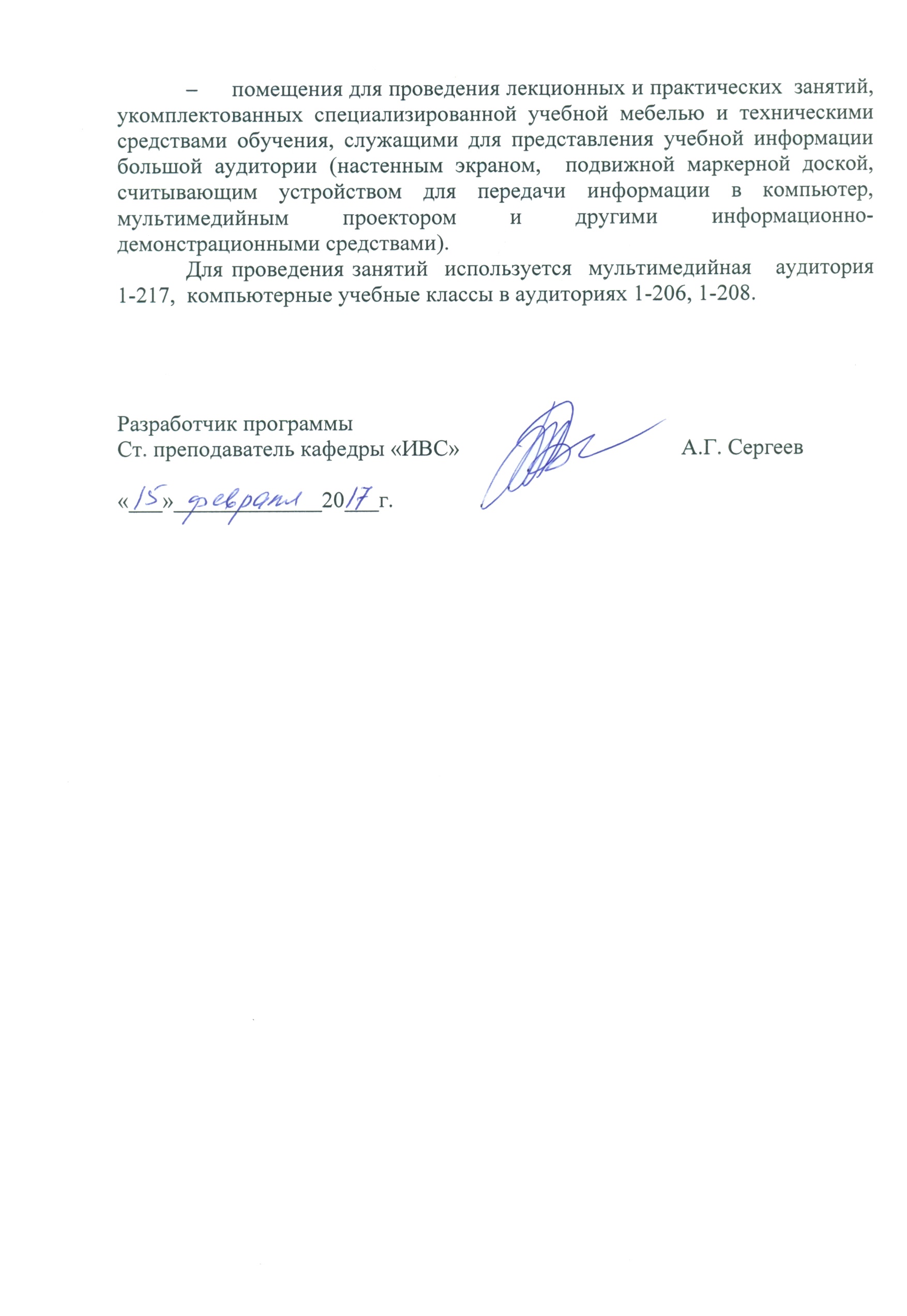 ПриложениеЛИСТ АКТУАЛИЗАЦИИ РАБОЧЕЙ ПРОГРАММЫЗаведующий кафедрой «Информационные и вычислительные системы»                                                                                                                                                д.т.н., профессор _______________ А.Д.  Хомоненко«___» _____________ 201 __ г.Заведующий кафедрой «Информационные и вычислительные системы»                                                                                                                                                д.т.н., профессор _______________А.Д. Хомоненко«___» _____________ 201 __ г.Заведующий кафедрой «Информационные и вычислительные системы»                                                                                                                                                д.т.н., профессор _______________А.Д. Хомоненко«___» ____________ 201 __ г.Цель и задачи дисциплиныРабочая программа составлена в соответствии с ФГОС ВО, утвержденным «01» декабря 2016 г., приказ № 1509 по специальности 10.05.03 «Информационная безопасность автоматизированных систем», по дисциплине «Электроника и схемотехника».Целью изучения дисциплины «Электроника и схемотехника»  является приобретение знаний о принципах построения, функционирования и использования электронных компонентов, элементной базы цифровых электронных вычислительных машин и систем обработки информации.Для достижения поставленной цели решаются следующие задачи:знакомство с основными тенденциями и направлениями развития электроники;изучение принципов работы и основных характеристик интегральных логических элементов;изучение принципов работы типовых комбинационных устройств (преобразователей кодов, коммутаторов, арифметических устройств, постоянных запоминающих устройств, программируемых логических матриц);изучение принципов работы последовательностных схем (триггеров, регистров, счетчиков, оперативных запоминающих устройств).2. Перечень планируемых результатов обучения по дисциплине, соотнесенных с планируемыми результатами освоения основной профессиональной образовательной программыПланируемыми результатами обучения по дисциплине являются: приобретение знаний, умений, навыков и/или опыта деятельности.В результате освоения дисциплины обучающийся должен:ЗНАТЬ:номенклатуру, характеристики и функциональное назначение электронных компонентов, интегральных схем, выпускаемых промышленностью для цифровых вычислительных устройств;УМЕТЬ:читать и анализировать схемы устройств на основе современных электронных компонентах, интегральных схемах;ВЛАДЕТЬ:методиками измерения параметров, поиска неисправностей и испытания устройств на электронных компонентах, интегральных схемах.Приобретенные знания, умения, навыки и/или опыт деятельности, характеризующие формирование компетенций, осваиваемые в данной дисциплине, позволяют решать профессиональные задачи, приведенные в соответствующем перечне по видам профессиональной деятельности в п. 2.4 основной профессиональной образовательной программы (ОПОП).Изучение дисциплины направлено на формирование следующих профессиональных компетенций (ПК), соответствующих видам профессиональной деятельности, на которые ориентирована программа специалитета:научно-исследовательская деятельность:способность разрабатывать научно-техническую документацию, готовить научно-технические отчеты, обзоры, публикации по результатам выполненных работ (ПК-7);проектно-конструкторская деятельность:способность применять знания в области электроники и схемотехники, технологий, методов и языков программирования, технологий связи и передачи данных при разработке программно-аппаратных компонентов защищенных автоматизированных систем в сфере профессиональной деятельности (ПК-10).3. Место дисциплины в структуре основной профессиональной образовательной программыДисциплина «Электроника и схемотехника» (Б1.Б.7)  относится к базовой  части и является обязательной дисциплиной  обучающегося.Вид учебной работыВид учебной работыВсего часовсеместрВид учебной работыВид учебной работыВсего часов4Контактная работа (по  видам учебных занятий)В том числе:    -  лекции (Л)    -  лабораторные работы (ЛР)    -  практические занятия (ПЗ)Контактная работа (по  видам учебных занятий)В том числе:    -  лекции (Л)    -  лабораторные работы (ЛР)    -  практические занятия (ПЗ)6634161666341616Самостоятельная работа  (СРС)4242Форма  контроля знаний      Зачет, КРОбщая трудоемкость час/з.е108/3108/3№п/пНаименование раздела дисциплиныСодержание раздела1231Раздел 1. Введение в электронику Основные определения. Представление информации электрическими сигналами. Полупроводниковые диоды. Классификация. Основные параметры. Выпрямители переменного тока. Стабилитроны. Модель транзистора: усилитель тока. Транзисторный переключатель. Выходные каскады цифровых элементов. Эмиттерный повторитель. Ёмкость и эффект Миллера. Примеры транзисторных схем.2Раздел 2. Интегральные логические элементыХарактеристики логических элементов. Серии. Правила схемного включения. Логические элементы с тремя состояниями выхода.3Раздел 3. Типовые комбинационные устройстваПреобразователи кодов. Коммутаторы. Арифметические устройства. Постоянные запоминающие устройства. Программируемые логические матрицы.4Раздел 4. Последовательностные схемыТриггеры. RS-триггер. D-триггер. Двухступенчатые триггеры. Асинхронные входы триггеров. Параллельные регистры. Регистровая память. Сдвигающие регистры.Асинхронные счетчики. Синхронные счетчики. Интегральные счетчики. Счетчики с различными коэффициентами пересчета. Применение счетчиков. 5Раздел 5. Запоминающие устройстваОсновные понятия и классификация. Статические и динамические ОЗУ. Принципы построения  ОЗУ.6Раздел 6.ПреобразователиАналого-цифровые преобразователи (АЦП)Назначение. Квантование сигнала. Структура АЦП. Возникновение ошибок. Характеристики АЦП. Использование АЦП.Цифро-аналоговые преобразователи (ЦАП)Назначение. Дискретизация. Характеристики ЦАП. Использование ЦАП.№ п/пНаименование раздела дисциплиныЛЛРПЗСРС1Раздел 1.Введение в электронику.  Основные определения. Представление информации электрическими сигналами. Полупроводниковые диоды. Классификация. Основные параметры. Выпрямители переменного тока. Стабилитроны. Модель транзистора: усилитель тока. Транзисторный переключатель. Выходные каскады цифровых элементов. Эмиттерный повторитель. Ёмкость и эффект Миллера. Примеры транзисторных схем.1044122Раздел 2. Интегральные логические элементы. Характеристики логических элементов. Серии. Правила схемного включения. Логические элементы с тремя состояниями выхода.40443Раздел 3.  Типовые комбинационные устройства. Преобразователи кодов. Коммутаторы. Арифметические устройства. Постоянные запоминающие устройства. Программируемые логические матрицы.64484Раздел 4. Последовательностные схемы. Триггеры. RS-триггер. D-триггер. Двухступенчатые триггеры. Асинхронные входы триггеров. Параллельные регистры. Регистровая память. Сдвигающие регистры.Асинхронные счетчики. Синхронные счетчики. Интегральные счетчики. Счетчики с различными коэффициентами пересчета. Применение счетчиков.64485Раздел 5. Запоминающие устройства. Основные понятия и классификация. Статические и динамические ОЗУ. Принципы построения постоянных ЗУ.4266Раздел 6. Преобразователи. Аналого-цифровые преобразователи (АЦП-ЦАП).Назначение. Квантование сигнала. Структура АЦП. Возникновение ошибок. Характеристики АЦП. Использование АЦП.Цифро-аналоговые преобразователи (ЦАП)Назначение. Дискретизация. Характеристики ЦАП. Использование ЦАП.424Итого34161642№п/пНаименование разделаПеречень учебно-методического обеспечения1Введение в электроникуКонспект лекций.   1. Марченко А.Л. Основы электроники. Учебное пособие для вузов. ДМК Пресс, 2008. — 296 с.  2.    Новиков Ю. В. Введение в цифровую схемотехнику. – Бином, 2013-343с.  3. Угрюмов Е.П. Цифровая схемотехника. – СПб: БХВ Санкт-Петербург, 2010-816с. 4.  Опадчий Ю. Ф., Глудкин О. П., Гуров А. И. Аналоговая и цифровая электроника. –Горячая Линия – Телеком, 2007-768с.5. Хоровиц П., Хилл У., Искусство схемотехники: В 3-х томах. Пер. с англ.- Мир, 2014-704с.2Интегральные логические элементыКонспект лекций.   1. Марченко А.Л. Основы электроники. Учебное пособие для вузов. ДМК Пресс, 2008. — 296 с.  2.    Новиков Ю. В. Введение в цифровую схемотехнику. – Бином, 2013-343с.  3. Угрюмов Е.П. Цифровая схемотехника. – СПб: БХВ Санкт-Петербург, 2010-816с. 4.  Опадчий Ю. Ф., Глудкин О. П., Гуров А. И. Аналоговая и цифровая электроника. –Горячая Линия – Телеком, 2007-768с.5. Хоровиц П., Хилл У., Искусство схемотехники: В 3-х томах. Пер. с англ.- Мир, 2014-704с.3Типовые комбинационные устройстваКонспект лекций.   1. Марченко А.Л. Основы электроники. Учебное пособие для вузов. ДМК Пресс, 2008. — 296 с.  2.    Новиков Ю. В. Введение в цифровую схемотехнику. – Бином, 2013-343с.  3. Угрюмов Е.П. Цифровая схемотехника. – СПб: БХВ Санкт-Петербург, 2010-816с. 4.  Опадчий Ю. Ф., Глудкин О. П., Гуров А. И. Аналоговая и цифровая электроника. –Горячая Линия – Телеком, 2007-768с.5. Хоровиц П., Хилл У., Искусство схемотехники: В 3-х томах. Пер. с англ.- Мир, 2014-704с.4Последовательностные схемыКонспект лекций.   1. Марченко А.Л. Основы электроники. Учебное пособие для вузов. ДМК Пресс, 2008. — 296 с.  2.    Новиков Ю. В. Введение в цифровую схемотехнику. – Бином, 2013-343с.  3. Угрюмов Е.П. Цифровая схемотехника. – СПб: БХВ Санкт-Петербург, 2010-816с. 4.  Опадчий Ю. Ф., Глудкин О. П., Гуров А. И. Аналоговая и цифровая электроника. –Горячая Линия – Телеком, 2007-768с.5. Хоровиц П., Хилл У., Искусство схемотехники: В 3-х томах. Пер. с англ.- Мир, 2014-704с.5Запоминающие устройстваКонспект лекций.   1. Марченко А.Л. Основы электроники. Учебное пособие для вузов. ДМК Пресс, 2008. — 296 с.  2.    Новиков Ю. В. Введение в цифровую схемотехнику. – Бином, 2013-343с.  3. Угрюмов Е.П. Цифровая схемотехника. – СПб: БХВ Санкт-Петербург, 2010-816с. 4.  Опадчий Ю. Ф., Глудкин О. П., Гуров А. И. Аналоговая и цифровая электроника. –Горячая Линия – Телеком, 2007-768с.5. Хоровиц П., Хилл У., Искусство схемотехники: В 3-х томах. Пер. с англ.- Мир, 2014-704с.6Преобразователи. Аналого-цифровые преобразователи (АЦП-ЦАП)Конспект лекций.   1. Марченко А.Л. Основы электроники. Учебное пособие для вузов. ДМК Пресс, 2008. — 296 с.  2.    Новиков Ю. В. Введение в цифровую схемотехнику. – Бином, 2013-343с.  3. Угрюмов Е.П. Цифровая схемотехника. – СПб: БХВ Санкт-Петербург, 2010-816с. 4.  Опадчий Ю. Ф., Глудкин О. П., Гуров А. И. Аналоговая и цифровая электроника. –Горячая Линия – Телеком, 2007-768с.5. Хоровиц П., Хилл У., Искусство схемотехники: В 3-х томах. Пер. с англ.- Мир, 2014-704с.